Министерство социального развития, опеки и попечительства Иркутской областиОбластное государственное казенное учреждение социального обслуживания «Центр социальной помощи семье и детям Нижнеилимского района» Отделение психолого-педагогической помощи семье и детям открыто с 1 февраля 2012 года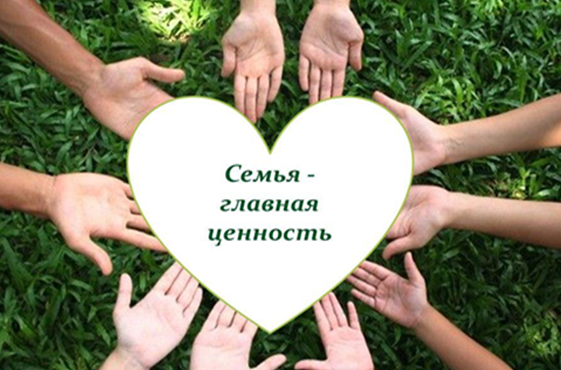 Направления  работы отделения психолого-педагогической помощи семье и детямОрганизация, выявление и учёт на территории обслуживания семей и детей, нуждающихся в различных видах и формах социальной поддержке, направление в соответствующие функциональные подразделения Центра.Разработка и реализация индивидуальных планов социальной реабилитации и оказания помощи  семье и детям. Организация поэтапного выполнения вывода семьи и детей из трудной жизненной ситуации. Социальный патронат семей и детей, нуждающихся в социальной помощи, реабилитации и поддержке.Помощь и поддержка семьям в решении проблем их самообеспечения в воспитании детей, обучение детей и родителей здоровому образу жизни, поддержании психологического и физического здоровья, успешное разрешение семейных конфликтов, а также консультирование по иным социально-правовым, педагогическим, психологическим, бытовым, медицинским вопросам.Межведомственное взаимодействие со структурами системы профилактики района и поселений по выводу семей, имеющих несовершеннолетних детей, из ТЖС и СОП.Организация и разработка соответствующей документации по проведению  мероприятий отделения помощи семье и детям. Организация выездных бригад в отдаленные посёлки района для оказания консультативной социально-правовой, педагогической, психологической, бытовой, медицинской помощи населению.Осуществление мониторинга, коррекции и анализа работы отделения.Межведомственное взаимодействие – основа для эффективной работыпо профилактике социального сиротстваТехнологии в работе с семьей и детьми СОП и ТЖСУчастковая социальная службаэффективная и перспективная форма социального обслуживания семьи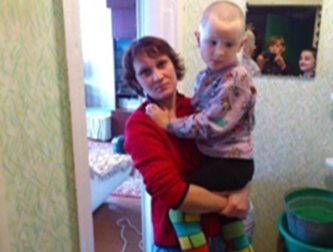 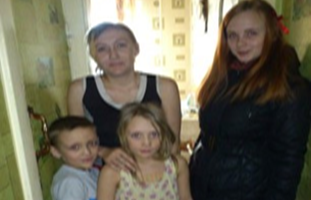 Акция «Синяя ленточка»привлечение внимания общества к проблеме жестокого обращения   с детьми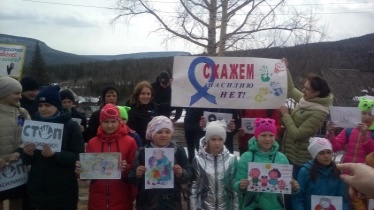 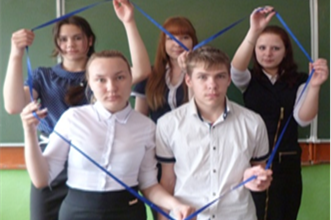 Акция «Каждого ребенка за парту»оказание адресной помощи несовершеннолетним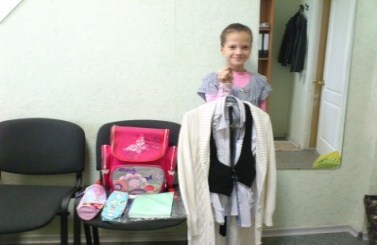 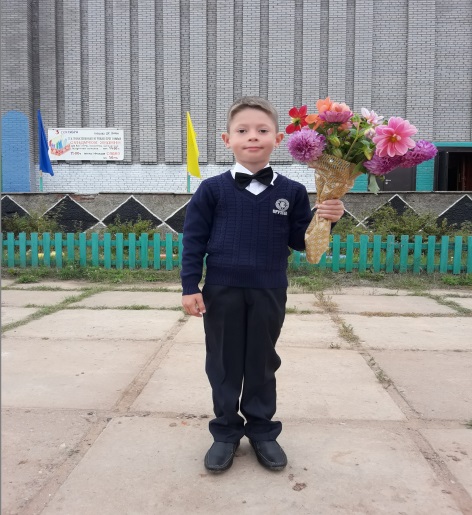 Акция «Георгиевская Ленточка»Георгиевская лента-символ памяти и уважения к ветеранам ВОВ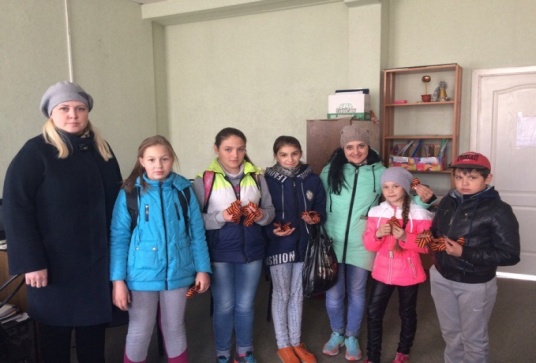 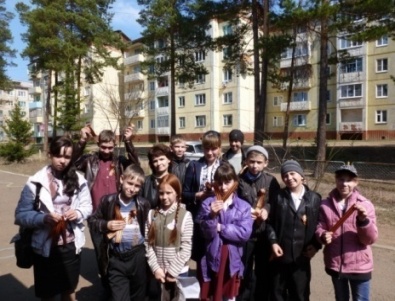 Клуб для несовершеннолетних «Перспектива»социализация подростков в условиях семейного неблагополучия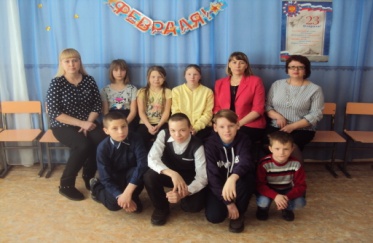 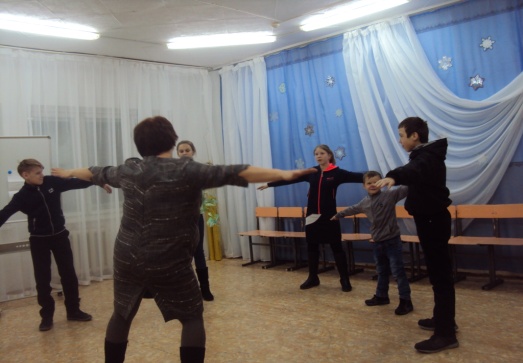 Социальная ярмарка «Добрый март»привлечение общественности к проблемам семей и детей, находящихся в трудной жизненной ситуации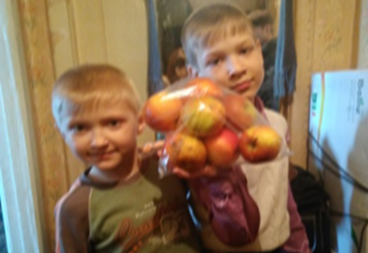 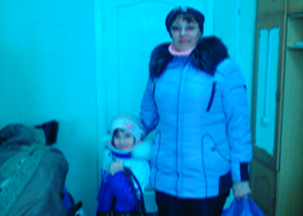 Отделение психолого-педагогической помощи семье и детям предоставляет следующие виды социальных услуг:1) социально-бытовые, направленные на поддержание жизнедеятельности получателей социальных услуг в быту;2) социально-медицинские, направленные на поддержание и сохранение здоровья получателей социальных услуг путем организации ухода, оказания содействия в проведении оздоровительных мероприятий, систематического наблюдения за получателями социальных услуг для выявления отклонений в состоянии их здоровья;3) социально-психологические, предусматривающие оказание помощи в коррекции психологического состояния получателей социальных услуг для адаптации в социальной среде, в том числе оказание психологической помощи анонимно с использованием телефона доверия;4) социально-педагогические, направленные на профилактику отклонений в поведении и развитии личности получателей социальных услуг, формирование у них позитивных интересов (в том числе в сфере досуга), организацию их досуга, оказание помощи семье в воспитании детей;5) социально-трудовые, направленные на оказание помощи в трудоустройстве и в решении других проблем, связанных с трудовой адаптацией;6) социально-правовые, направленные на оказание помощи в получении юридических услуг, в том числе бесплатно, в защите прав и законных интересов получателей социальных услуг;7) услуги в целях повышения коммуникативного потенциала получателей социальных услуг, имеющих ограничения жизнедеятельности, в том числе детей-инвалидов;8) срочные социальные услуги.Все услуги предоставляются бесплатно!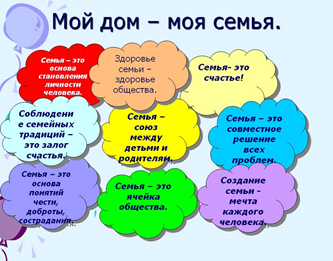 Наш адрес:п. Новая Игирма, мкр. Химки, д. 37, помещение 1 тел. 63-147 г. Железногорск-Илимский, 8-1а, кабинет № 104 тел. 3-20-60E-mail: src-s@mail.ruСайт: cspsid85.ru